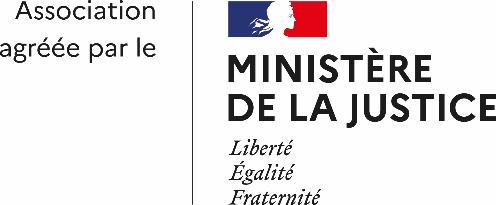 Vous êtes VICTIMEde violences, agressions, menaces, harcèlements, atteintes aux biens, escroqueries ou accidentsUne équipe de professionnels vous offre un accueil, un soutien, une information et une orientation confidentiels et gratuits pourVous informer de vos droits et vous aider à les faire valoirVous accompagner dans vos démarches judiciaires et socialesVous proposer un soutien psychologiqueVous proposer une mesure de Justice restaurative 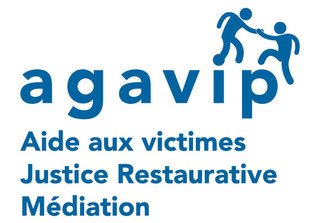 1 rue Raymond Marc30000 NIMES04 66 29 18 38accueil@agavip.frBureau d’aide aux victimes Tribunal judiciaireBd des Arènes30000 NIMESTel : 07 60 97 75 86bav.nimes@agavip.frMaison de justice et du droit8 Rue Michelet 30100 ALESles lundis et jeudisTel : 07 84 14 66 93bav.ales@agavip.frPermanences juridiques sur le Département 30Aigues Mortes Bagnols sur CèzeLe ViganQuissac VauvertTel : 04 66 29 18 38Association loi 1901, Adhérente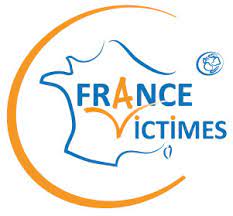 Soutenue par la Préfecture du Gard, le Conseil Départemental 30, la DDETS 30,les Communautés de Communes du Gard et de nombreux partenaires